DATE:      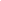 Compact ®  Water HeaterSUBMITTAL DATA:PROJECT:		     LOCATION:	     ENGINEER:	     DESCRIPTION:	     CONTRACTOR:	     REF. #:		     ☐ Original Submittal☐ Re-Submittal☐ For Record OnlyADDITIONAL NOTES:	     SUBMITTED BY:		     